10 фраз, которые школьник хотел бы сказать родителям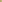 Иногда детям бывает трудно выразить словами свои мысли, чувства и переживания. Психологи постарались сделать это вместо ребенка.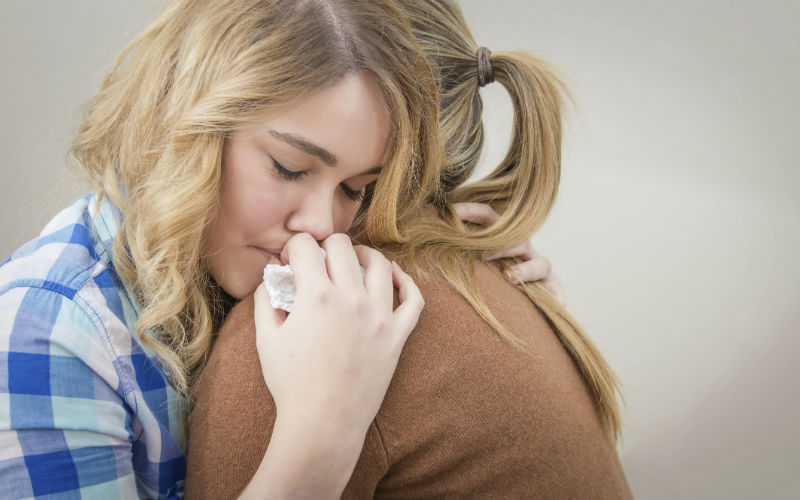 Ученик средней школы уже не ребенок, но еще и не взрослый – он только начинает свой путь к самосознанию, принятию своей личности и пониманию ее потребностей. Психологи назвали 10 фраз, с которыми ребенок 9-14 лет, теоретически, хотел бы обратиться к своим родителям. Возможно, какая-то из них облегчит ваше взаимопонимание с сыном или дочкой, – пишет Huffington Post.

1. Уважайте меня. Я уже самостоятельная личность, а не просто ваш ребенок. Иногда мое мнение не совпадает с вашим, я упрямлюсь и проявляю инициативу, а иногда веду себя совсем как маленький, но принимайте меня таким, какой я есть в данный момент.

2. Позвольте мне совершать ошибки. Вы умнее и опытнее меня, но я не смогу ничему научиться, если каждый раз вы будете предостерегать меня от неверного шага. Просто будьте рядом и позвольте мне получать мой собственный (иногда не самый приятный) жизненный опыт.

3. Доверяйте мне. Может быть, вам кажется, что я не справлюсь с тем или иным заданием из-за своего возраста, но дайте мне хотя бы шанс попробовать выполнить начатое самому.

4. Делайте скидку на мои перепады настроения. Иногда я могу быть неразговорчивым и замкнутым без веской на то причины – просто из-за плохого настроения. Однако не позволяйте мне разговаривать с вами в неуважительном тоне.
5. Я чувствую себя отлично, когда вы просите меня чему-то вас научить, например, пользоваться какой-то компьютерной программой или новым гаджетом.

6. Когда вы критикуете моих друзей, это выглядит так, будто вы не доверяете моему выбору и способности выбирать окружение. Лучше спросите меня, за что я их люблю, почему нам весело вместе, будьте открытыми. Если вы считаете, что друзья плохо на меня влияют, я тем более нуждаюсь в вашем участии.

7. Я буду сопротивляться каждый раз, когда вы будете заставлять меня делать то, что я не хочу (играть на пианино, в теннис, ходить в бассейн или в кружок рисования), но вы все равно заставляйте. Я скажу вам за это спасибо позже. Просто сейчас мне бывает сложно преодолевать свою лень.

8. Всегда объясняйте, за что именно наказываете меня. Когда я не понимаю, за что вы меня ругаете, я пугаюсь.

9. У нас с друзьями могут быть свои шуточки, смысл которых вам знать не обязательно. Впрочем, это не значит, что я вас не люблю или вам не доверяю.

10. Хвалите меня, обнимайте, целуйте. Мне нравится слышать, что я «замечательный», «хороший», «милый», даже если на то нет конкретной причины. Я, может, буду смущаться, и отнекиваться, но в глубине души я буду очень счастлив! 